แบบรายงานการประเมินความเสี่ยงการทุจริตประจำปีงบประมาณ พ.ศ. ๒๕๖๕ศูนย์ปฏิบัติการต่อต้านการทุจริตกระทรวง/หน่วยงาน การไฟฟ้าส่วนภูมิภาค					  รายงานรอบที่ ๑ (ภายใน ๑ มีนาคม ๒๕๖๕)					  รายงานรอบที่ ๒ (ภายใน ๑ กรกฎาคม๒๕๖๕)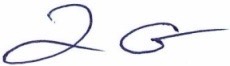 							ลงชื่อ นายมนูญ  ใจซื่อ ผู้รายงาน				ตำแหน่ง ผู้อำนวยการฝ่ายกำกับดูแลและบริหารความเสี่ยง							เบอร์โทร ๐๒-๕๙๐-๙๖๖๕   วันที่ ๑ เดือน มิถุนายน พ.ศ. ๒๕๖๕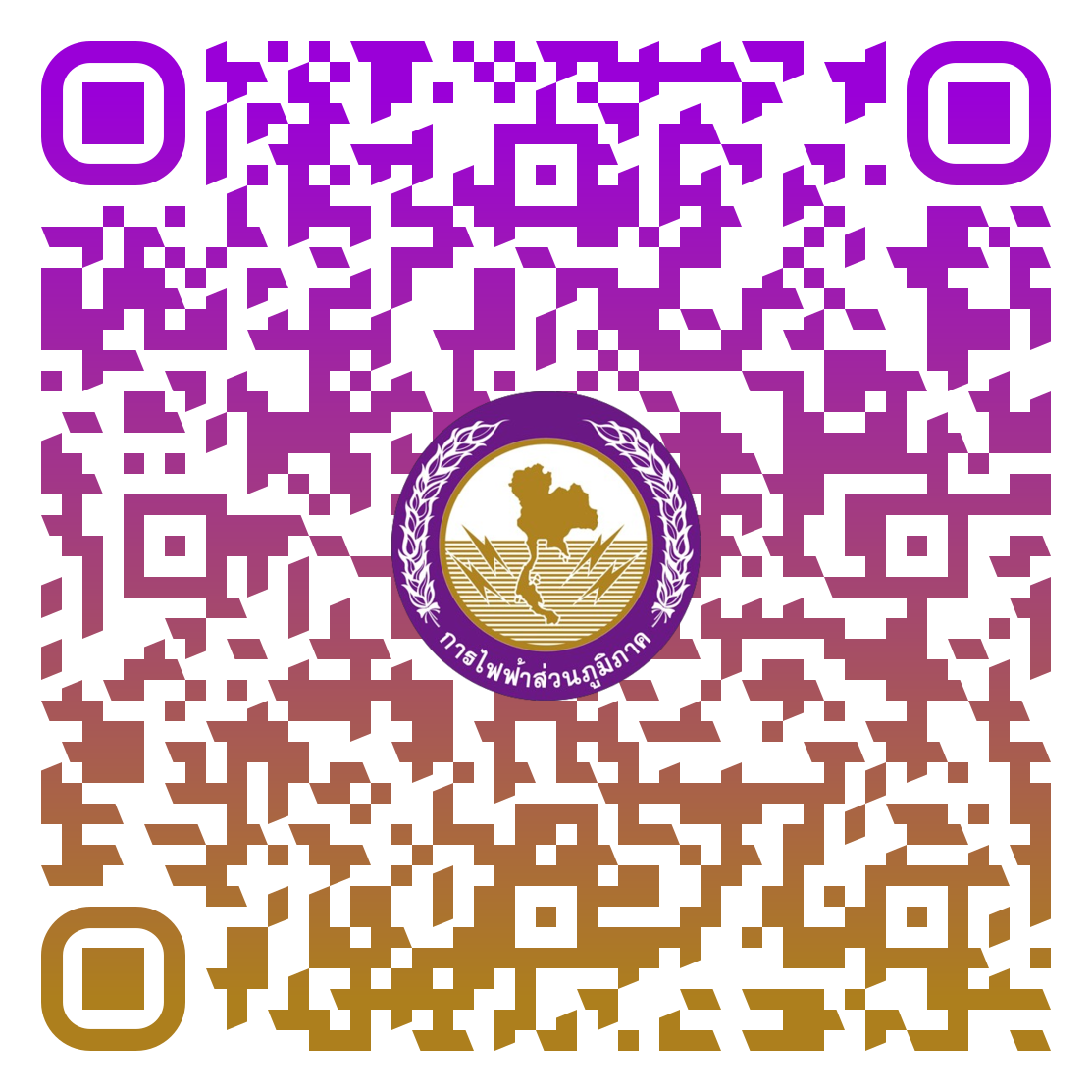 เอกสารแนบรายละเอียด 5 โครงการแบบสรุปรายงานการประเมินความเสี่ยงการทุจริต ประจำปีงบประมาณ พ.ศ. ๒๕๖๕ศูนย์ปฏิบัติการต่อต้านการทุจริต  การไฟฟ้าส่วนภูมิภาครอบที่ 2 แผนบริหารจัดการความเสี่ยงการทุจริต จำนวนรวม  ๑ หน่วยงานแบบสรุปรายงานการประเมินความเสี่ยงการทุจริต ประจำปีงบประมาณ พ.ศ. ๒๕๖๕ศูนย์ปฏิบัติการต่อต้านการทุจริต  การไฟฟ้าส่วนภูมิภาครอบที่ 2 แผนบริหารจัดการความเสี่ยงการทุจริต จำนวนรวม  ๑ หน่วยงานแบบสรุปรายงานการประเมินความเสี่ยงการทุจริต ประจำปีงบประมาณ พ.ศ. ๒๕๖๕ศูนย์ปฏิบัติการต่อต้านการทุจริต  การไฟฟ้าส่วนภูมิภาครอบที่ 2 แผนบริหารจัดการความเสี่ยงการทุจริต จำนวนรวม  ๑ หน่วยงานแบบสรุปรายงานการประเมินความเสี่ยงการทุจริต ประจำปีงบประมาณ พ.ศ. ๒๕๖๕ศูนย์ปฏิบัติการต่อต้านการทุจริต  การไฟฟ้าส่วนภูมิภาครอบที่ 2 แผนบริหารจัดการความเสี่ยงการทุจริต จำนวนรวม  ๑ หน่วยงานชื่อหน่วยงาน การไฟฟ้าส่วนภูมิภาคชื่อหน่วยงาน การไฟฟ้าส่วนภูมิภาคชื่อหน่วยงาน การไฟฟ้าส่วนภูมิภาคชื่อหน่วยงาน การไฟฟ้าส่วนภูมิภาคด้านที่ ๓ โครงการจัดชื้อจัดจ้างประจำปีงบประมาณ พ.ศ. ๒๕๖๕ ๑.ชื่อโครงการ  การจัดซื้ออลูมิเนียมอินกอท จำนวน ๔,๔๕๐ เมตริกตัน MT ๒.งบประมาณ ๓๒๒,๕๘๐,๕๐๐.- บาท วิธีจัดชื้อจัดจ้าง  โดยวิธีคัดเลือก  ระยะเวลาดำเนินการ ๑๕๐ วัน                เงินงบประมาณ                                      เงินนอกงบประมาณ๓. ส่วนราชการที่ดำเนินการจัดชื้อจัดจ้าง................................................... (กรณีงบพัฒนาจังหวัด/กลุ่มจังหวัด)๔. ส่งรายละเอียดประมาณการงบประมาณโครงการในรูปแบบไฟล์ MS World หรือไฟล์ MS Excel  (ตามแบบ)                ส่งพร้อมรายงานรอบที่ 2                          ไม่ได้ส่ง เหตุผล............................................ด้านที่ ๓ โครงการจัดชื้อจัดจ้างประจำปีงบประมาณ พ.ศ. ๒๕๖๕ ๑.ชื่อโครงการ  การจัดซื้ออลูมิเนียมอินกอท จำนวน ๔,๔๕๐ เมตริกตัน MT ๒.งบประมาณ ๓๒๒,๕๘๐,๕๐๐.- บาท วิธีจัดชื้อจัดจ้าง  โดยวิธีคัดเลือก  ระยะเวลาดำเนินการ ๑๕๐ วัน                เงินงบประมาณ                                      เงินนอกงบประมาณ๓. ส่วนราชการที่ดำเนินการจัดชื้อจัดจ้าง................................................... (กรณีงบพัฒนาจังหวัด/กลุ่มจังหวัด)๔. ส่งรายละเอียดประมาณการงบประมาณโครงการในรูปแบบไฟล์ MS World หรือไฟล์ MS Excel  (ตามแบบ)                ส่งพร้อมรายงานรอบที่ 2                          ไม่ได้ส่ง เหตุผล............................................ด้านที่ ๓ โครงการจัดชื้อจัดจ้างประจำปีงบประมาณ พ.ศ. ๒๕๖๕ ๑.ชื่อโครงการ  การจัดซื้ออลูมิเนียมอินกอท จำนวน ๔,๔๕๐ เมตริกตัน MT ๒.งบประมาณ ๓๒๒,๕๘๐,๕๐๐.- บาท วิธีจัดชื้อจัดจ้าง  โดยวิธีคัดเลือก  ระยะเวลาดำเนินการ ๑๕๐ วัน                เงินงบประมาณ                                      เงินนอกงบประมาณ๓. ส่วนราชการที่ดำเนินการจัดชื้อจัดจ้าง................................................... (กรณีงบพัฒนาจังหวัด/กลุ่มจังหวัด)๔. ส่งรายละเอียดประมาณการงบประมาณโครงการในรูปแบบไฟล์ MS World หรือไฟล์ MS Excel  (ตามแบบ)                ส่งพร้อมรายงานรอบที่ 2                          ไม่ได้ส่ง เหตุผล............................................ด้านที่ ๓ โครงการจัดชื้อจัดจ้างประจำปีงบประมาณ พ.ศ. ๒๕๖๕ ๑.ชื่อโครงการ  การจัดซื้ออลูมิเนียมอินกอท จำนวน ๔,๔๕๐ เมตริกตัน MT ๒.งบประมาณ ๓๒๒,๕๘๐,๕๐๐.- บาท วิธีจัดชื้อจัดจ้าง  โดยวิธีคัดเลือก  ระยะเวลาดำเนินการ ๑๕๐ วัน                เงินงบประมาณ                                      เงินนอกงบประมาณ๓. ส่วนราชการที่ดำเนินการจัดชื้อจัดจ้าง................................................... (กรณีงบพัฒนาจังหวัด/กลุ่มจังหวัด)๔. ส่งรายละเอียดประมาณการงบประมาณโครงการในรูปแบบไฟล์ MS World หรือไฟล์ MS Excel  (ตามแบบ)                ส่งพร้อมรายงานรอบที่ 2                          ไม่ได้ส่ง เหตุผล............................................ที่ขั้นตอนที่มีความเสี่ยงและรายละเอียดประเด็นความเสี่ยงการทุจริตระดับความเสี่ยงการทุจริตผลการดำเนินการมาตราการควบคุมความเสี่ยงการทุจริต๑ขออนุมัติราคากลางกำหนดราคากลางสูงกว่าความเป็นจริง๑ X ๔ = ๔(สูง)อนุมัติราคากลาง รผก.(สอ) ลว. 13 ม.ค. 2565  ตามหลักเกณฑ์การคำนวณราคากลางจัดซื้ออลูมิเนียมอินกอท อนุมัติ ผวก.ลว. 11 มี.ค. 2563 แบบสรุปรายงานการประเมินความเสี่ยงการทุจริต ประจำปีงบประมาณ พ.ศ. ๒๕๖๕ศูนย์ปฏิบัติการต่อต้านการทุจริต  การไฟฟ้าส่วนภูมิภาครอบที่ 2 แผนบริหารจัดการความเสี่ยงการทุจริต จำนวนรวม  ๑ หน่วยงานแบบสรุปรายงานการประเมินความเสี่ยงการทุจริต ประจำปีงบประมาณ พ.ศ. ๒๕๖๕ศูนย์ปฏิบัติการต่อต้านการทุจริต  การไฟฟ้าส่วนภูมิภาครอบที่ 2 แผนบริหารจัดการความเสี่ยงการทุจริต จำนวนรวม  ๑ หน่วยงานแบบสรุปรายงานการประเมินความเสี่ยงการทุจริต ประจำปีงบประมาณ พ.ศ. ๒๕๖๕ศูนย์ปฏิบัติการต่อต้านการทุจริต  การไฟฟ้าส่วนภูมิภาครอบที่ 2 แผนบริหารจัดการความเสี่ยงการทุจริต จำนวนรวม  ๑ หน่วยงานแบบสรุปรายงานการประเมินความเสี่ยงการทุจริต ประจำปีงบประมาณ พ.ศ. ๒๕๖๕ศูนย์ปฏิบัติการต่อต้านการทุจริต  การไฟฟ้าส่วนภูมิภาครอบที่ 2 แผนบริหารจัดการความเสี่ยงการทุจริต จำนวนรวม  ๑ หน่วยงานชื่อหน่วยงาน  การไฟฟ้าส่วนภูมิภาคชื่อหน่วยงาน  การไฟฟ้าส่วนภูมิภาคชื่อหน่วยงาน  การไฟฟ้าส่วนภูมิภาคชื่อหน่วยงาน  การไฟฟ้าส่วนภูมิภาคด้านที่ ๓ โครงการจัดชื้อจัดจ้างประจำปีงบประมาณ พ.ศ. ๒๕๖๕ ๑.ชื่อโครงการ  การจัดซื้ออลูมิเนียมอินกอท จำนวน ๔,๐๐๐ เมตริกตัน (MT) ๒.งบประมาณ ๒๘๙,๙๖๐,๐๐๐.- บาท วิธีจัดชื้อจัดจ้าง  โดยวิธีคัดเลือก  ระยะเวลาดำเนินการ ๑๕๐ วัน               เงินงบประมาณ                                      เงินนอกงบประมาณ๓. ส่วนราชการที่ดำเนินการจัดชื้อจัดจ้าง................................................... (กรณีงบพัฒนาจังหวัด/กลุ่มจังหวัด)๔. ส่งรายละเอียดประมาณการงบประมาณโครงการในรูปแบบไฟล์ MS World หรือไฟล์ MS Excel  (ตามแบบ)                ส่งพร้อมรายงานรอบที่ 2                          ไม่ได้ส่ง เหตุผล............................................ด้านที่ ๓ โครงการจัดชื้อจัดจ้างประจำปีงบประมาณ พ.ศ. ๒๕๖๕ ๑.ชื่อโครงการ  การจัดซื้ออลูมิเนียมอินกอท จำนวน ๔,๐๐๐ เมตริกตัน (MT) ๒.งบประมาณ ๒๘๙,๙๖๐,๐๐๐.- บาท วิธีจัดชื้อจัดจ้าง  โดยวิธีคัดเลือก  ระยะเวลาดำเนินการ ๑๕๐ วัน               เงินงบประมาณ                                      เงินนอกงบประมาณ๓. ส่วนราชการที่ดำเนินการจัดชื้อจัดจ้าง................................................... (กรณีงบพัฒนาจังหวัด/กลุ่มจังหวัด)๔. ส่งรายละเอียดประมาณการงบประมาณโครงการในรูปแบบไฟล์ MS World หรือไฟล์ MS Excel  (ตามแบบ)                ส่งพร้อมรายงานรอบที่ 2                          ไม่ได้ส่ง เหตุผล............................................ด้านที่ ๓ โครงการจัดชื้อจัดจ้างประจำปีงบประมาณ พ.ศ. ๒๕๖๕ ๑.ชื่อโครงการ  การจัดซื้ออลูมิเนียมอินกอท จำนวน ๔,๐๐๐ เมตริกตัน (MT) ๒.งบประมาณ ๒๘๙,๙๖๐,๐๐๐.- บาท วิธีจัดชื้อจัดจ้าง  โดยวิธีคัดเลือก  ระยะเวลาดำเนินการ ๑๕๐ วัน               เงินงบประมาณ                                      เงินนอกงบประมาณ๓. ส่วนราชการที่ดำเนินการจัดชื้อจัดจ้าง................................................... (กรณีงบพัฒนาจังหวัด/กลุ่มจังหวัด)๔. ส่งรายละเอียดประมาณการงบประมาณโครงการในรูปแบบไฟล์ MS World หรือไฟล์ MS Excel  (ตามแบบ)                ส่งพร้อมรายงานรอบที่ 2                          ไม่ได้ส่ง เหตุผล............................................ด้านที่ ๓ โครงการจัดชื้อจัดจ้างประจำปีงบประมาณ พ.ศ. ๒๕๖๕ ๑.ชื่อโครงการ  การจัดซื้ออลูมิเนียมอินกอท จำนวน ๔,๐๐๐ เมตริกตัน (MT) ๒.งบประมาณ ๒๘๙,๙๖๐,๐๐๐.- บาท วิธีจัดชื้อจัดจ้าง  โดยวิธีคัดเลือก  ระยะเวลาดำเนินการ ๑๕๐ วัน               เงินงบประมาณ                                      เงินนอกงบประมาณ๓. ส่วนราชการที่ดำเนินการจัดชื้อจัดจ้าง................................................... (กรณีงบพัฒนาจังหวัด/กลุ่มจังหวัด)๔. ส่งรายละเอียดประมาณการงบประมาณโครงการในรูปแบบไฟล์ MS World หรือไฟล์ MS Excel  (ตามแบบ)                ส่งพร้อมรายงานรอบที่ 2                          ไม่ได้ส่ง เหตุผล............................................ที่ขั้นตอนที่มีความเสี่ยงและรายละเอียดประเด็นความเสี่ยงการทุจริตระดับความเสี่ยงการทุจริตผลการดำเนินการมาตราการควบคุมความเสี่ยงการทุจริต๑ขออนุมัติราคากลางกำหนดราคากลางสูงกว่าความเป็นจริง๑ X ๔ = ๔(สูง)1) อนุมัติราคากลาง รผก.(สอ) ลว. 9 ก.พ. 2565  ตามหลักเกณฑ์การคำนวณราคากลางจัดซื้ออลูมิเนียมอินกอท อนุมัติ ผวก.ลว. 11 มีนาคม 2563 2) อนุมัติหลักเกณฑ์การคำนวณราคาที่เหมาะสมประกอบการพิจารณา จัดซื้ออลูมิเนียมอินกอท ผวก.ลว. 1 เม.ย. 2564แบบสรุปรายงานการประเมินความเสี่ยงการทุจริต ประจำปีงบประมาณ พ.ศ. ๒๕๖๕ศูนย์ปฏิบัติการต่อต้านการทุจริต  การไฟฟ้าส่วนภูมิภาครอบที่ ๒ ผลการดำเนินการความเสี่ยงการทุจริต จำนวนรวม ๑ หน่วยงานแบบสรุปรายงานการประเมินความเสี่ยงการทุจริต ประจำปีงบประมาณ พ.ศ. ๒๕๖๕ศูนย์ปฏิบัติการต่อต้านการทุจริต  การไฟฟ้าส่วนภูมิภาครอบที่ ๒ ผลการดำเนินการความเสี่ยงการทุจริต จำนวนรวม ๑ หน่วยงานแบบสรุปรายงานการประเมินความเสี่ยงการทุจริต ประจำปีงบประมาณ พ.ศ. ๒๕๖๕ศูนย์ปฏิบัติการต่อต้านการทุจริต  การไฟฟ้าส่วนภูมิภาครอบที่ ๒ ผลการดำเนินการความเสี่ยงการทุจริต จำนวนรวม ๑ หน่วยงานแบบสรุปรายงานการประเมินความเสี่ยงการทุจริต ประจำปีงบประมาณ พ.ศ. ๒๕๖๕ศูนย์ปฏิบัติการต่อต้านการทุจริต  การไฟฟ้าส่วนภูมิภาครอบที่ ๒ ผลการดำเนินการความเสี่ยงการทุจริต จำนวนรวม ๑ หน่วยงานชื่อหน่วยงาน  การไฟฟ้าส่วนภูมิภาคชื่อหน่วยงาน  การไฟฟ้าส่วนภูมิภาคชื่อหน่วยงาน  การไฟฟ้าส่วนภูมิภาคชื่อหน่วยงาน  การไฟฟ้าส่วนภูมิภาคด้านที่ ๓ โครงการจัดซื้อจัดจ้างประจำปีงบประมาณ พ.ศ. ๒๕๖๕ ๑.ชื่อโครงการ งานปรับปรุงระบบจำหน่ายไฟฟ้า ภายในค่ายวชิราวุธ ตำบลปากพูน อำเภอเมืองนครศรีธรรมราช จังหวัดนครศรีธรรมราช ๒.งบประมาณ  ๔๗,๐๕๓,๒๕๐.- บาท วิธีจัดชื้อจัดจ้าง โดยวิธีคัดเลือก  ระยะเวลาดำเนินการ แล้วเสร็จภายในวันที่ 
๓๑ มกราคม ๒๕๖๕ (ไม่รวมส่งมอบ As-Built Drawing และ Instruction Manual)               เงินงบประมาณ                                      เงินนอกงบประมาณ๓. ส่วนราชการที่ดำเนินการจัดชื้อจัดจ้าง................................................... (กรณีงบพัฒนาจังหวัด/กลุ่มจังหวัด)๔. ส่งรายละเอียดประมาณการงบประมาณโครงการในรูปแบบไฟล์ MS World หรือไฟล์ MS Excel  (ตามแบบ)               ส่งพร้อมรายงานรอบที่ 2                          ไม่ได้ส่ง เหตุผล............................................ด้านที่ ๓ โครงการจัดซื้อจัดจ้างประจำปีงบประมาณ พ.ศ. ๒๕๖๕ ๑.ชื่อโครงการ งานปรับปรุงระบบจำหน่ายไฟฟ้า ภายในค่ายวชิราวุธ ตำบลปากพูน อำเภอเมืองนครศรีธรรมราช จังหวัดนครศรีธรรมราช ๒.งบประมาณ  ๔๗,๐๕๓,๒๕๐.- บาท วิธีจัดชื้อจัดจ้าง โดยวิธีคัดเลือก  ระยะเวลาดำเนินการ แล้วเสร็จภายในวันที่ 
๓๑ มกราคม ๒๕๖๕ (ไม่รวมส่งมอบ As-Built Drawing และ Instruction Manual)               เงินงบประมาณ                                      เงินนอกงบประมาณ๓. ส่วนราชการที่ดำเนินการจัดชื้อจัดจ้าง................................................... (กรณีงบพัฒนาจังหวัด/กลุ่มจังหวัด)๔. ส่งรายละเอียดประมาณการงบประมาณโครงการในรูปแบบไฟล์ MS World หรือไฟล์ MS Excel  (ตามแบบ)               ส่งพร้อมรายงานรอบที่ 2                          ไม่ได้ส่ง เหตุผล............................................ด้านที่ ๓ โครงการจัดซื้อจัดจ้างประจำปีงบประมาณ พ.ศ. ๒๕๖๕ ๑.ชื่อโครงการ งานปรับปรุงระบบจำหน่ายไฟฟ้า ภายในค่ายวชิราวุธ ตำบลปากพูน อำเภอเมืองนครศรีธรรมราช จังหวัดนครศรีธรรมราช ๒.งบประมาณ  ๔๗,๐๕๓,๒๕๐.- บาท วิธีจัดชื้อจัดจ้าง โดยวิธีคัดเลือก  ระยะเวลาดำเนินการ แล้วเสร็จภายในวันที่ 
๓๑ มกราคม ๒๕๖๕ (ไม่รวมส่งมอบ As-Built Drawing และ Instruction Manual)               เงินงบประมาณ                                      เงินนอกงบประมาณ๓. ส่วนราชการที่ดำเนินการจัดชื้อจัดจ้าง................................................... (กรณีงบพัฒนาจังหวัด/กลุ่มจังหวัด)๔. ส่งรายละเอียดประมาณการงบประมาณโครงการในรูปแบบไฟล์ MS World หรือไฟล์ MS Excel  (ตามแบบ)               ส่งพร้อมรายงานรอบที่ 2                          ไม่ได้ส่ง เหตุผล............................................ด้านที่ ๓ โครงการจัดซื้อจัดจ้างประจำปีงบประมาณ พ.ศ. ๒๕๖๕ ๑.ชื่อโครงการ งานปรับปรุงระบบจำหน่ายไฟฟ้า ภายในค่ายวชิราวุธ ตำบลปากพูน อำเภอเมืองนครศรีธรรมราช จังหวัดนครศรีธรรมราช ๒.งบประมาณ  ๔๗,๐๕๓,๒๕๐.- บาท วิธีจัดชื้อจัดจ้าง โดยวิธีคัดเลือก  ระยะเวลาดำเนินการ แล้วเสร็จภายในวันที่ 
๓๑ มกราคม ๒๕๖๕ (ไม่รวมส่งมอบ As-Built Drawing และ Instruction Manual)               เงินงบประมาณ                                      เงินนอกงบประมาณ๓. ส่วนราชการที่ดำเนินการจัดชื้อจัดจ้าง................................................... (กรณีงบพัฒนาจังหวัด/กลุ่มจังหวัด)๔. ส่งรายละเอียดประมาณการงบประมาณโครงการในรูปแบบไฟล์ MS World หรือไฟล์ MS Excel  (ตามแบบ)               ส่งพร้อมรายงานรอบที่ 2                          ไม่ได้ส่ง เหตุผล............................................ที่ขั้นตอนที่มีความเสี่ยงและรายละเอียดประเด็นความเสี่ยงการทุจริตระดับความเสี่ยงการทุจริตผลการดำเนินการมาตรการควบคุมความเสี่ยงการทุจริต1การจัดทำขอบเขตงาน (TOR) /1) การเขียนคุณสมบัติเฉพาะเพื่อเอื้อประโยชน์บางบริษัทอย่างใกล้ชิด คุณสมบัติที่คลุมเครือกำกวม ไม่สมบูรณ์2) การเขียนคุณสมบัติเฉพาะกำหนดให้ใช้สินค้าบางยี่ห้อโดยไม่ได้ระบุว่า "หรือเทียบเท่า"2 x 5 = 10(สูงมาก)2 x 5 = 10(สูงมาก)1) ดำเนินการจัดทำเอกสารจ้างเลขที่ PEA(DSD)-14/2021 ซึ่งมีขอบเขตงาน ตามวัตถุประสงค์ของโครงการและประโยชน์ ความคุ้มค่า ที่ได้จากการดำเนินโครงการ โดยกำหนดคุณสมบัติตามมาตรฐานการไฟฟ้าส่วนภูมิภาค ไม่ได้ระบุยี่ห้อเป็นการเฉพาะเจาะจง2) ดำเนินการลงนามข้อตกลงความร่วมมือในการป้องกันการทุจริตในการจัดซื้อจัดจ้าง เมื่อวันที่ 27 เมษายน 25643) ดำเนินการตรวจสอบและกลั่นกรองจากผู้เกี่ยวข้องตามลำดับชั้น พร้อมลงนามรับรอง4) ผู้บริหาร ติดตาม กำกับ ดูแล การดำเนินงานและแนวทางปฏิบัติของทีมบริหารโครงการเป็นประจำ2การยื่นเอกสารเสนอราคา / 1) การยื่นเอกสารเสนอราคาเปนส่วนที่อ่อนไหวซึ่งอาจมีการรับเอกสารเสนอราคาที่ยื่นเกินกว่า   เวลาที่กำหนด1 x 4 = 4(สูง)กำหนดให้หัวหน้าแผนกด้านการจัดซื้อจัดจ้างหรือคณะกรรมการจัดซื้อจัดจ้างเป็นผู้ตรวจทาน พร้อมลงนามรับรอง นอกจากผู้มีหน้าที่รับเอกสารเสนอราคา เพื่อควบคุมไม่ให้มีการรับเอกสารเสนอราคาเกินกว่าเวลาที่กำหนด3การพิจารณาคุณสมบัติผู้เสนอราคาและผลพิจารณาการจัดจ้าง /1) ตรวจสอบคุณสมบัติของผู้ที่ไม่ผ่านพิจารณา ให้ได้รับเลือกเป็นผู้ผ่านพิจารณา2) คณะกรรมการใช้ดุลพินิจในการตรวจสอบความครบถ้วนในการยื่นข้อเสนอไม่เป็นไปตามมาตรฐานเดียวกัน2 x 5 = 10(สูงมาก)2 x 4 = 8(สูง)1) กำหนดหลักเกณฑการคัดเลือกอยางละเอียดรอบคอบ เพื่อใหเกิดความชัดเจนและความโปรงใส ในการพิจารณาผลการจัดจ้าง ตามระเบียบการไฟฟ้าส่วนภูมิภาคว่าด้วยธุรกิจเสริมของฝ่ายบริการวิศวกรรม พ.ศ. 2564 และตามอนุมัติ ผชก.(ธต) ลงวันที่ 21 พฤษภาคม 25642) ดำเนินการตรวจสอบคุณสมบัติของผูยื่นข้อเสนอตาม Check list และรายงานตอผู้บริหาร3) ดำเนินการตรวจสอบและกลั่นกรองจากผู้เกี่ยวข้องตามลำดับชั้น พร้อมลงนามรับรอง4) ไม่มีการยื่นอุทธรณ ในโครงการดังกล่าว4การบริหารสัญญา /1) ควบคุมงานไม่เป็นไปตามสัญญา เอื้อประโยชน์ให้ผู้รับจ้าง2) มีการใช้ผลิตภัณฑ์ทดแทน หรืองานก่อสร้างไม่ได้มาตรฐาน ไม่ตรงตามคุณสมบัติที่กำหนดไว้ในสัญญา2 x 5 = 10(สูงมาก)2 x 5 = 10(สูงมาก)1) ดำเนินการก่อสร้างตามแบบมาตรฐานการไฟฟ้าส่วนภูมิภาค และแนวทางในการบริหารสัญญาและควบคุมงาน ตามระเบียบการไฟฟ้าส่วนภูมิภาคว่าด้วยธุรกิจเสริมของฝ่ายบริการวิศวกรรม พ.ศ. 2564 2) จัดทำรายงานความก้าวหน้าประจำเดือน โดยแนบหลักฐานการควบคุมงานเพิ่มเติม ได้แก่ การควบคุมงานตามรูปแบบรายการและสัญญา จางแตละงวด ภาพถายระบุ วัน เวลา สถานที่ และขั้นตอนของการกอสราง เป็นต้น3) ผู้บริหาร ติดตาม กำกับ ดูแล การดำเนินงานและแนวทางปฏิบัติของทีมบริหารโครงการเป็นประจำ5การตรวจรับงานจ้าง /1) การตรวจรับไม่เป็นไปตามสัญญา เอื้อประโยชน์ให้ผู้รับจ้าง2) เรียกรับ/ยอมรับ ผลประโยชน์จากผู้รับจ้าง2 x 5 = 10(สูงมาก)2 x 5 = 10(สูงมาก)1) กำหนดมาตรฐานและแนวทางในการตรวจรับงาน ตามระเบียบการไฟฟ้าส่วนภูมิภาคว่าด้วยธุรกิจเสริมของฝ่ายบริการวิศวกรรม พ.ศ. 2564 2) มีหนังสือลงวันที่ 1 กรกฎาคม 2564 แจ้งช่างผู้ควบคุมงาน คณะกรรมการตรวจรับงานจ้าง ทีมงานบริหารโครงการ เพื่อกำกับการรับสินน้ำใจ ของขวัญ การรับเลี้ยงหรือผลประโยชน์อื่นใดทุกรูปแบบ และแจ้งคู่สัญญากรณีให้ก็เป็นความผิดด้วย แบบสรุปรายงานการประเมินความเสี่ยงการทุจริต ประจำปีงบประมาณ พ.ศ. ๒๕๖๕ศูนย์ปฏิบัติการต่อต้านการทุจริต การไฟฟ้าส่วนภูมิภาครอบที่ 2 แผนบริหารจัดการความเสี่ยงการทุจริต จำนวนรวม  ๑ หน่วยงานแบบสรุปรายงานการประเมินความเสี่ยงการทุจริต ประจำปีงบประมาณ พ.ศ. ๒๕๖๕ศูนย์ปฏิบัติการต่อต้านการทุจริต การไฟฟ้าส่วนภูมิภาครอบที่ 2 แผนบริหารจัดการความเสี่ยงการทุจริต จำนวนรวม  ๑ หน่วยงานแบบสรุปรายงานการประเมินความเสี่ยงการทุจริต ประจำปีงบประมาณ พ.ศ. ๒๕๖๕ศูนย์ปฏิบัติการต่อต้านการทุจริต การไฟฟ้าส่วนภูมิภาครอบที่ 2 แผนบริหารจัดการความเสี่ยงการทุจริต จำนวนรวม  ๑ หน่วยงานแบบสรุปรายงานการประเมินความเสี่ยงการทุจริต ประจำปีงบประมาณ พ.ศ. ๒๕๖๕ศูนย์ปฏิบัติการต่อต้านการทุจริต การไฟฟ้าส่วนภูมิภาครอบที่ 2 แผนบริหารจัดการความเสี่ยงการทุจริต จำนวนรวม  ๑ หน่วยงานชื่อหน่วยงาน  การไฟฟ้าส่วนภูมิภาคชื่อหน่วยงาน  การไฟฟ้าส่วนภูมิภาคชื่อหน่วยงาน  การไฟฟ้าส่วนภูมิภาคชื่อหน่วยงาน  การไฟฟ้าส่วนภูมิภาคด้านที่ ๓ โครงการจัดซื้อจัดจ้างประจำปีงบประมาณ พ.ศ. ๒๕๖๕ ๑.ชื่อโครงการ งานจัดซื้อพร้อมติดตั้งระบบสื่อสาร, ระบบ Intertrip, ระบบ Direct Transfer Trip และระบบ Teleprotection เพื่อเชื่อมโยงสถานีไฟฟ้าบริษัท ไบโอ เพาเวอร์ แพลนท์ จำกัด โครงการโรงไฟฟ้าพลังงานสะอาดคลองขลุง จังหวัดกำแพงเพชร กับระบบไฟฟ้าของการไฟฟ้าส่วนภูมิภาค ๒.งบประมาณ ๘,๔๕๐,๐๐๐.- บาท วิธีจัดชื้อจัดจ้าง  โดยวิธีคัดเลือก  ระยะเวลาดำเนินการ ส่งมอบพร้อมติดตั้งแล้วเสร็จภายใน ๑๒๐ วัน นับตั้งแต่วันที่ลงนามในสัญญาและการไฟฟ้าส่วนภูมิภาคแจ้งให้เข้าดำเนินการติดตั้ง (ไม่รวมถึงการส่งมอบแบบ As-Built Drawing, Instruction Manual, รายงานการทดสอบระบบสื่อสาร, รายงานการทดสอบระบบ Intertrip, รายงานการทดสอบระบบ Direct Transfer Trip, รายงานการทดสอบอุปกรณ์รีเลย์และการฝึกอบรม) ….…              เงินงบประมาณ                                      เงินนอกงบประมาณ๓. ส่วนราชการที่ดำเนินการจัดชื้อจัดจ้าง................................................... (กรณีงบพัฒนาจังหวัด/กลุ่มจังหวัด)๔. ส่งรายละเอียดประมาณการงบประมาณโครงการในรูปแบบไฟล์ MS World หรือไฟล์ MS Excel  (ตามแบบ)               ส่งพร้อมรายงานรอบที่ 2                          ไม่ได้ส่ง เหตุผล............................................ด้านที่ ๓ โครงการจัดซื้อจัดจ้างประจำปีงบประมาณ พ.ศ. ๒๕๖๕ ๑.ชื่อโครงการ งานจัดซื้อพร้อมติดตั้งระบบสื่อสาร, ระบบ Intertrip, ระบบ Direct Transfer Trip และระบบ Teleprotection เพื่อเชื่อมโยงสถานีไฟฟ้าบริษัท ไบโอ เพาเวอร์ แพลนท์ จำกัด โครงการโรงไฟฟ้าพลังงานสะอาดคลองขลุง จังหวัดกำแพงเพชร กับระบบไฟฟ้าของการไฟฟ้าส่วนภูมิภาค ๒.งบประมาณ ๘,๔๕๐,๐๐๐.- บาท วิธีจัดชื้อจัดจ้าง  โดยวิธีคัดเลือก  ระยะเวลาดำเนินการ ส่งมอบพร้อมติดตั้งแล้วเสร็จภายใน ๑๒๐ วัน นับตั้งแต่วันที่ลงนามในสัญญาและการไฟฟ้าส่วนภูมิภาคแจ้งให้เข้าดำเนินการติดตั้ง (ไม่รวมถึงการส่งมอบแบบ As-Built Drawing, Instruction Manual, รายงานการทดสอบระบบสื่อสาร, รายงานการทดสอบระบบ Intertrip, รายงานการทดสอบระบบ Direct Transfer Trip, รายงานการทดสอบอุปกรณ์รีเลย์และการฝึกอบรม) ….…              เงินงบประมาณ                                      เงินนอกงบประมาณ๓. ส่วนราชการที่ดำเนินการจัดชื้อจัดจ้าง................................................... (กรณีงบพัฒนาจังหวัด/กลุ่มจังหวัด)๔. ส่งรายละเอียดประมาณการงบประมาณโครงการในรูปแบบไฟล์ MS World หรือไฟล์ MS Excel  (ตามแบบ)               ส่งพร้อมรายงานรอบที่ 2                          ไม่ได้ส่ง เหตุผล............................................ด้านที่ ๓ โครงการจัดซื้อจัดจ้างประจำปีงบประมาณ พ.ศ. ๒๕๖๕ ๑.ชื่อโครงการ งานจัดซื้อพร้อมติดตั้งระบบสื่อสาร, ระบบ Intertrip, ระบบ Direct Transfer Trip และระบบ Teleprotection เพื่อเชื่อมโยงสถานีไฟฟ้าบริษัท ไบโอ เพาเวอร์ แพลนท์ จำกัด โครงการโรงไฟฟ้าพลังงานสะอาดคลองขลุง จังหวัดกำแพงเพชร กับระบบไฟฟ้าของการไฟฟ้าส่วนภูมิภาค ๒.งบประมาณ ๘,๔๕๐,๐๐๐.- บาท วิธีจัดชื้อจัดจ้าง  โดยวิธีคัดเลือก  ระยะเวลาดำเนินการ ส่งมอบพร้อมติดตั้งแล้วเสร็จภายใน ๑๒๐ วัน นับตั้งแต่วันที่ลงนามในสัญญาและการไฟฟ้าส่วนภูมิภาคแจ้งให้เข้าดำเนินการติดตั้ง (ไม่รวมถึงการส่งมอบแบบ As-Built Drawing, Instruction Manual, รายงานการทดสอบระบบสื่อสาร, รายงานการทดสอบระบบ Intertrip, รายงานการทดสอบระบบ Direct Transfer Trip, รายงานการทดสอบอุปกรณ์รีเลย์และการฝึกอบรม) ….…              เงินงบประมาณ                                      เงินนอกงบประมาณ๓. ส่วนราชการที่ดำเนินการจัดชื้อจัดจ้าง................................................... (กรณีงบพัฒนาจังหวัด/กลุ่มจังหวัด)๔. ส่งรายละเอียดประมาณการงบประมาณโครงการในรูปแบบไฟล์ MS World หรือไฟล์ MS Excel  (ตามแบบ)               ส่งพร้อมรายงานรอบที่ 2                          ไม่ได้ส่ง เหตุผล............................................ด้านที่ ๓ โครงการจัดซื้อจัดจ้างประจำปีงบประมาณ พ.ศ. ๒๕๖๕ ๑.ชื่อโครงการ งานจัดซื้อพร้อมติดตั้งระบบสื่อสาร, ระบบ Intertrip, ระบบ Direct Transfer Trip และระบบ Teleprotection เพื่อเชื่อมโยงสถานีไฟฟ้าบริษัท ไบโอ เพาเวอร์ แพลนท์ จำกัด โครงการโรงไฟฟ้าพลังงานสะอาดคลองขลุง จังหวัดกำแพงเพชร กับระบบไฟฟ้าของการไฟฟ้าส่วนภูมิภาค ๒.งบประมาณ ๘,๔๕๐,๐๐๐.- บาท วิธีจัดชื้อจัดจ้าง  โดยวิธีคัดเลือก  ระยะเวลาดำเนินการ ส่งมอบพร้อมติดตั้งแล้วเสร็จภายใน ๑๒๐ วัน นับตั้งแต่วันที่ลงนามในสัญญาและการไฟฟ้าส่วนภูมิภาคแจ้งให้เข้าดำเนินการติดตั้ง (ไม่รวมถึงการส่งมอบแบบ As-Built Drawing, Instruction Manual, รายงานการทดสอบระบบสื่อสาร, รายงานการทดสอบระบบ Intertrip, รายงานการทดสอบระบบ Direct Transfer Trip, รายงานการทดสอบอุปกรณ์รีเลย์และการฝึกอบรม) ….…              เงินงบประมาณ                                      เงินนอกงบประมาณ๓. ส่วนราชการที่ดำเนินการจัดชื้อจัดจ้าง................................................... (กรณีงบพัฒนาจังหวัด/กลุ่มจังหวัด)๔. ส่งรายละเอียดประมาณการงบประมาณโครงการในรูปแบบไฟล์ MS World หรือไฟล์ MS Excel  (ตามแบบ)               ส่งพร้อมรายงานรอบที่ 2                          ไม่ได้ส่ง เหตุผล............................................ที่ขั้นตอนที่มีความเสี่ยงและรายละเอียดประเด็นความเสี่ยงการทุจริตระดับความเสี่ยงการทุจริตผลการดำเนินการมาตรการควบคุมความเสี่ยงการทุจริต1การจัดทำขอบเขตงาน (TOR) /1) การเขียนคุณสมบัติเฉพาะเพื่อเอื้อประโยชน์บางบริษัทอย่างใกล้ชิด คุณสมบัติที่คลุมเครือกำกวม ไม่สมบูรณ์2) การเขียนคุณสมบัติเฉพาะกำหนดให้ใช้สินค้าบางยี่ห้อโดยไม่ได้ระบุว่า "หรือเทียบเท่า"1 x 5 = 5(สูง)1 x 5 = 5(สูง)1) ดำเนินการจัดทำเอกสารจัดซื้อเลขที่ PEA(TSD)-62/2021 ซึ่งมีขอบเขตงาน ตามวัตถุประสงค์ของโครงการและประโยชน์ ความคุ้มค่า ที่ได้จากการดำเนินโครงการ โดยกำหนดคุณสมบัติตามมาตรฐานการไฟฟ้าส่วนภูมิภาค ไม่ได้ระบุยี่ห้อเป็นการเฉพาะเจาะจง2) ดำเนินการลงนามข้อตกลงความร่วมมือในการป้องกันการทุจริตในการจัดซื้อจัดจ้าง เมื่อวันที่ 27 ธันวาคม 25643) ดำเนินการตรวจสอบและกลั่นกรองจากผู้เกี่ยวข้องตามลำดับชั้น พร้อมลงนามรับรอง4) ผู้บริหาร ติดตาม กำกับ ดูแล การดำเนินงานและแนวทางปฏิบัติของทีมบริหารโครงการเป็นประจำ2การยื่นเอกสารเสนอราคา / 1) การยื่นเอกสารเสนอราคาเปนส่วนที่อ่อนไหวซึ่งอาจมีการรับเอกสารเสนอราคาที่ยื่นเกินกว่าเวลาที่กำหนด1 x 4 = 4(สูง)1) กำหนดให้หัวหน้าแผนกด้านการจัดซื้อจัดจ้างหรือคณะกรรมการจัดซื้อจัดจ้างเป็นผู้ตรวจทาน พร้อมลงนามรับรอง นอกจากผู้มีหน้าที่รับเอกสารเสนอราคา เพื่อควบคุมไม่ให้มีการรับเอกสารเสนอราคาเกินกว่าเวลาที่กำหนด3การพิจารณาคุณสมบัติผู้เสนอราคาและผลพิจารณาการจัดซื้อ /1) ตรวจสอบคุณสมบัติของผู้ที่ไม่ผ่านพิจารณา ให้ได้รับเลือกเป็นผู้ผ่านพิจารณา2) คณะกรรมการใช้ดุลพินิจในการตรวจสอบความครบถ้วนในการยื่นข้อเสนอไม่เป็นไปตามมาตรฐานเดียวกัน1 x 5 = 5(สูง)1 x 4 = 4(สูง)1) กำหนดหลักเกณฑการคัดเลือกอยางละเอียดรอบคอบ เพื่อใหเกิดความชัดเจนและความโปรงใส ในการพิจารณาผลการจัดซื้อ ตามระเบียบการไฟฟ้าส่วนภูมิภาคว่าด้วยธุรกิจเสริมของฝ่ายบริการวิศวกรรม พ.ศ. 2564 และตามอนุมัติ ผู้อำนวยการฝ่ายบริการวิศวกรรม ลงวันที่ 9 กุมภาพันธ์ 25652) ดำเนินการตรวจสอบคุณสมบัติของผูยื่นข้อเสนอตาม Check list และรายงานตอผู้บริหาร3) ดำเนินการตรวจสอบและกลั่นกรองจากผู้เกี่ยวข้องตามลำดับชั้น พร้อมลงนามรับรอง4) ไม่มีการยื่นอุทธรณ ในโครงการดังกล่าว4การบริหารสัญญา /1) ควบคุมงานไม่เป็นไปตามสัญญา เอื้อประโยชน์ให้ผู้ขาย2) มีการใช้ผลิตภัณฑ์ทดแทน หรืองานติดตั้งไม่ได้มาตรฐาน ไม่ตรงตามคุณสมบัติที่กำหนดไว้ในสัญญา2 x 5 = 10(สูงมาก)1 x 5 = 5(สูง)1) ผู้ขายอยู่ระหว่างดำเนินการจัดเตรียมผลิตภัณฑ์ เพื่อส่งให้การไฟฟ้าส่วนภูมิภาค 2) ผู้บริหาร ติดตาม กำกับ ดูแล การดำเนินงานและแนวทางปฏิบัติของทีมบริหารโครงการเป็นประจำ โดยใช้แนวทางในการบริหารสัญญาและควบคุมงาน ตามระเบียบการไฟฟ้าส่วนภูมิภาคว่าด้วยธุรกิจเสริมของฝ่ายบริการวิศวกรรม พ.ศ. 25645การตรวจรับงานซื้อ /1) การตรวจรับไม่เป็นไปตามสัญญา เอื้อประโยชน์ให้ผู้ขาย2) เรียกรับ/ยอมรับ ผลประโยชน์จากผู้ขาย2 x 5 = 10(สูงมาก)2 x 5 = 10(สูงมาก)1) ผู้ขายยังไม่ได้ส่งมอบผลิตภัณฑ์ จึงยังไม่มีการตรวจรับงาน แต่มีการกำหนดมาตรฐานและใช้แนวทางในการตรวจรับงาน ตามระเบียบการไฟฟ้าส่วนภูมิภาคว่าด้วยธุรกิจเสริมของฝ่ายบริการวิศวกรรม พ.ศ. 2564 2) มีหนังสือลงวันที่ 9 กุมภาพันธ์ 2565 
แจ้งคณะกรรมการตรวจรับงานจ้าง ทีมงานบริหารโครงการ เพื่อกำกับการรับสินน้ำใจ ของขวัญ การรับเลี้ยงหรือผลประโยชน์อื่นใดทุกรูปแบบ และแจ้งคู่สัญญากรณีให้ก็เป็นความผิดด้วยแบบสรุปรายงานการประเมินความเสี่ยงการทุจริต ประจำปีงบประมาณ พ.ศ. ๒๕๖๕ศูนย์ปฏิบัติการต่อต้านการทุจริต  การไฟฟ้าส่วนภูมิภาครอบที่ 2 ผลการดำเนินการความเสี่ยงการทุจริต จำนวนรวม  ๑ หน่วยงานแบบสรุปรายงานการประเมินความเสี่ยงการทุจริต ประจำปีงบประมาณ พ.ศ. ๒๕๖๕ศูนย์ปฏิบัติการต่อต้านการทุจริต  การไฟฟ้าส่วนภูมิภาครอบที่ 2 ผลการดำเนินการความเสี่ยงการทุจริต จำนวนรวม  ๑ หน่วยงานแบบสรุปรายงานการประเมินความเสี่ยงการทุจริต ประจำปีงบประมาณ พ.ศ. ๒๕๖๕ศูนย์ปฏิบัติการต่อต้านการทุจริต  การไฟฟ้าส่วนภูมิภาครอบที่ 2 ผลการดำเนินการความเสี่ยงการทุจริต จำนวนรวม  ๑ หน่วยงานแบบสรุปรายงานการประเมินความเสี่ยงการทุจริต ประจำปีงบประมาณ พ.ศ. ๒๕๖๕ศูนย์ปฏิบัติการต่อต้านการทุจริต  การไฟฟ้าส่วนภูมิภาครอบที่ 2 ผลการดำเนินการความเสี่ยงการทุจริต จำนวนรวม  ๑ หน่วยงานชื่อหน่วยงาน  การไฟฟ้าส่วนภูมิภาคชื่อหน่วยงาน  การไฟฟ้าส่วนภูมิภาคชื่อหน่วยงาน  การไฟฟ้าส่วนภูมิภาคชื่อหน่วยงาน  การไฟฟ้าส่วนภูมิภาคด้านที่ ๓ โครงการจัดซื้อจัดจ้างประจำปีงบประมาณ พ.ศ. ๒๕๖๕ ๑.ชื่อโครงการ  งานก่อสร้างสถานีไฟฟ้าชนิด Outdoor AIS ระบบ ๑๑๕-๒๒ เควี, สายส่งระบบ ๑๑๕ เควี, ระบบจำหน่าย ๒๒ เควี และวงจรสำรองฉุกเฉินระบบ ๒๒ เควี ให้บริษัท แคล-คอมพ์ อีเล็คโทรนิคส์ (ประเทศไทย) จำกัด (มหาชน) 
จ.สมุทรสาคร ๒.งบประมาณ  ๖๑,๒๗๙,๕๐๐.- บาท วิธีจัดชื้อจัดจ้าง  โดยวิธีคัดเลือก  ระยะเวลาดำเนินการ  ก่อสร้างพร้อมทดสอบ AC Withstand แล้วเสร็จภายในวันที่ ๑๗ ตุลาคม ๒๕๖๕ (ไม่รวมถึงการฝึกอบรม, ส่งมอบ As-Built Drawing, Instruction Manual และ Test Report)               เงินงบประมาณ                                      เงินนอกงบประมาณ๓. ส่วนราชการที่ดำเนินการจัดชื้อจัดจ้าง................................................... (กรณีงบพัฒนาจังหวัด/กลุ่มจังหวัด)๔. ส่งรายละเอียดประมาณการงบประมาณโครงการในรูปแบบไฟล์ MS World หรือไฟล์ MS Excel  (ตามแบบ)               ส่งพร้อมรายงานรอบที่ 2                          ไม่ได้ส่ง เหตุผล............................................ด้านที่ ๓ โครงการจัดซื้อจัดจ้างประจำปีงบประมาณ พ.ศ. ๒๕๖๕ ๑.ชื่อโครงการ  งานก่อสร้างสถานีไฟฟ้าชนิด Outdoor AIS ระบบ ๑๑๕-๒๒ เควี, สายส่งระบบ ๑๑๕ เควี, ระบบจำหน่าย ๒๒ เควี และวงจรสำรองฉุกเฉินระบบ ๒๒ เควี ให้บริษัท แคล-คอมพ์ อีเล็คโทรนิคส์ (ประเทศไทย) จำกัด (มหาชน) 
จ.สมุทรสาคร ๒.งบประมาณ  ๖๑,๒๗๙,๕๐๐.- บาท วิธีจัดชื้อจัดจ้าง  โดยวิธีคัดเลือก  ระยะเวลาดำเนินการ  ก่อสร้างพร้อมทดสอบ AC Withstand แล้วเสร็จภายในวันที่ ๑๗ ตุลาคม ๒๕๖๕ (ไม่รวมถึงการฝึกอบรม, ส่งมอบ As-Built Drawing, Instruction Manual และ Test Report)               เงินงบประมาณ                                      เงินนอกงบประมาณ๓. ส่วนราชการที่ดำเนินการจัดชื้อจัดจ้าง................................................... (กรณีงบพัฒนาจังหวัด/กลุ่มจังหวัด)๔. ส่งรายละเอียดประมาณการงบประมาณโครงการในรูปแบบไฟล์ MS World หรือไฟล์ MS Excel  (ตามแบบ)               ส่งพร้อมรายงานรอบที่ 2                          ไม่ได้ส่ง เหตุผล............................................ด้านที่ ๓ โครงการจัดซื้อจัดจ้างประจำปีงบประมาณ พ.ศ. ๒๕๖๕ ๑.ชื่อโครงการ  งานก่อสร้างสถานีไฟฟ้าชนิด Outdoor AIS ระบบ ๑๑๕-๒๒ เควี, สายส่งระบบ ๑๑๕ เควี, ระบบจำหน่าย ๒๒ เควี และวงจรสำรองฉุกเฉินระบบ ๒๒ เควี ให้บริษัท แคล-คอมพ์ อีเล็คโทรนิคส์ (ประเทศไทย) จำกัด (มหาชน) 
จ.สมุทรสาคร ๒.งบประมาณ  ๖๑,๒๗๙,๕๐๐.- บาท วิธีจัดชื้อจัดจ้าง  โดยวิธีคัดเลือก  ระยะเวลาดำเนินการ  ก่อสร้างพร้อมทดสอบ AC Withstand แล้วเสร็จภายในวันที่ ๑๗ ตุลาคม ๒๕๖๕ (ไม่รวมถึงการฝึกอบรม, ส่งมอบ As-Built Drawing, Instruction Manual และ Test Report)               เงินงบประมาณ                                      เงินนอกงบประมาณ๓. ส่วนราชการที่ดำเนินการจัดชื้อจัดจ้าง................................................... (กรณีงบพัฒนาจังหวัด/กลุ่มจังหวัด)๔. ส่งรายละเอียดประมาณการงบประมาณโครงการในรูปแบบไฟล์ MS World หรือไฟล์ MS Excel  (ตามแบบ)               ส่งพร้อมรายงานรอบที่ 2                          ไม่ได้ส่ง เหตุผล............................................ด้านที่ ๓ โครงการจัดซื้อจัดจ้างประจำปีงบประมาณ พ.ศ. ๒๕๖๕ ๑.ชื่อโครงการ  งานก่อสร้างสถานีไฟฟ้าชนิด Outdoor AIS ระบบ ๑๑๕-๒๒ เควี, สายส่งระบบ ๑๑๕ เควี, ระบบจำหน่าย ๒๒ เควี และวงจรสำรองฉุกเฉินระบบ ๒๒ เควี ให้บริษัท แคล-คอมพ์ อีเล็คโทรนิคส์ (ประเทศไทย) จำกัด (มหาชน) 
จ.สมุทรสาคร ๒.งบประมาณ  ๖๑,๒๗๙,๕๐๐.- บาท วิธีจัดชื้อจัดจ้าง  โดยวิธีคัดเลือก  ระยะเวลาดำเนินการ  ก่อสร้างพร้อมทดสอบ AC Withstand แล้วเสร็จภายในวันที่ ๑๗ ตุลาคม ๒๕๖๕ (ไม่รวมถึงการฝึกอบรม, ส่งมอบ As-Built Drawing, Instruction Manual และ Test Report)               เงินงบประมาณ                                      เงินนอกงบประมาณ๓. ส่วนราชการที่ดำเนินการจัดชื้อจัดจ้าง................................................... (กรณีงบพัฒนาจังหวัด/กลุ่มจังหวัด)๔. ส่งรายละเอียดประมาณการงบประมาณโครงการในรูปแบบไฟล์ MS World หรือไฟล์ MS Excel  (ตามแบบ)               ส่งพร้อมรายงานรอบที่ 2                          ไม่ได้ส่ง เหตุผล............................................ที่ขั้นตอนที่มีความเสี่ยงและรายละเอียดประเด็นความเสี่ยงการทุจริตระดับความเสี่ยงการทุจริตผลการดำเนินการมาตรการควบคุมความเสี่ยงการทุจริต1การจัดทำขอบเขตงาน (TOR) /1) การเขียนคุณสมบัติเฉพาะเพื่อเอื้อประโยชน์บางบริษัทอย่างใกล้ชิด คุณสมบัติที่คลุมเครือกำกวม ไม่สมบูรณ์2) การเขียนคุณสมบัติเฉพาะกำหนดให้ใช้สินค้าบางยี่ห้อโดยไม่ได้ระบุว่า "หรือเทียบเท่า"2 x 5 = 10(สูงมาก)2 x 5 = 10(สูงมาก)1) ดำเนินการจัดทำเอกสารจ้างเลขที่ PEA(TSD)-6/2022 ซึ่งมีขอบเขตงาน ตามวัตถุประสงค์ของโครงการและประโยชน์ ความคุ้มค่า ที่ได้จากการดำเนินโครงการ โดยกำหนดคุณสมบัติตามมาตรฐานการไฟฟ้าส่วนภูมิภาค ไม่ได้ระบุยี่ห้อเป็นการเฉพาะเจาะจง2) ดำเนินการลงนามข้อตกลงความร่วมมือในการป้องกันการทุจริตในการจัดซื้อจัดจ้าง เมื่อวันที่ 4 กุมภาพันธ์ 25653) ดำเนินการตรวจสอบและกลั่นกรองจากผู้เกี่ยวข้องตามลำดับชั้น พร้อมลงนามรับรอง4) ผู้บริหาร ติดตาม กำกับ ดูแล การดำเนินงานและแนวทางปฏิบัติของทีมบริหารโครงการเป็นประจำ2การยื่นเอกสารเสนอราคา / 1) การยื่นเอกสารเสนอราคาเปนส่วนที่อ่อนไหวซึ่งอาจมีการรับเอกสารเสนอราคาที่ยื่นเกินกว่าเวลาที่กำหนด1 x 4 = 4(สูง)1) กำหนดให้หัวหน้าแผนกด้านการจัดซื้อจัดจ้างหรือคณะกรรมการจัดซื้อจัดจ้างเป็นผู้ตรวจทาน พร้อมลงนามรับรอง นอกจากผู้มีหน้าที่รับเอกสารเสนอราคา เพื่อควบคุมไม่ให้มีการรับเอกสารเสนอราคาเกินกว่าเวลาที่กำหนด3การพิจารณาคุณสมบัติผู้เสนอราคาและผลพิจารณาการจัดจ้าง /1) ตรวจสอบคุณสมบัติของผู้ที่ไม่ผ่านพิจารณา ให้ได้รับเลือกเป็นผู้ผ่านพิจารณา2) คณะกรรมการใช้ดุลพินิจในการตรวจสอบความครบถ้วนในการยื่นข้อเสนอไม่เป็นไปตามมาตรฐานเดียวกัน2 x 5 = 10(สูงมาก)2 x 4 = 8(สูง)1) กำหนดหลักเกณฑการคัดเลือกอยางละเอียดรอบคอบ เพื่อใหเกิดความชัดเจนและความโปรงใส ในการพิจารณาผลการจัดจ้าง ตามระเบียบการไฟฟ้าส่วนภูมิภาคว่าด้วยธุรกิจเสริมของฝ่ายบริการวิศวกรรม พ.ศ. 2564 และตามอนุมัติ รองผู้ว่าการธุรกิจและการตลาด ลงวันที่ 9 มีนาคม 25652) ดำเนินการตรวจสอบคุณสมบัติของผู้ยื่นข้อเสนอตาม Check list และรายงานตอผู้บริหาร3) ดำเนินการตรวจสอบและกลั่นกรองจากผู้เกี่ยวข้องตามลำดับชั้น พร้อมลงนามรับรอง4) ไม่มีการยื่นอุทธรณ ในโครงการดังกล่าว4การบริหารสัญญา /1) ควบคุมงานไม่เป็นไปตามสัญญา เอื้อประโยชน์ให้ผู้รับจ้าง2) มีการใช้ผลิตภัณฑ์ทดแทน หรืองานก่อสร้างไม่ได้มาตรฐาน ไม่ตรงตามคุณสมบัติที่กำหนดไว้ในสัญญา2 x 5 = 10(สูงมาก)1 x 5 = 5(สูง)1) ดำเนินการก่อสร้างตามแบบมาตรฐานการไฟฟ้าส่วนภูมิภาค และแนวทางในการบริหารสัญญาและควบคุมงาน ตามระเบียบการไฟฟ้าส่วนภูมิภาคว่าด้วยธุรกิจเสริมของฝ่ายบริการวิศวกรรม พ.ศ. 2564 2) ผู้รับจ้าง เริ่มเข้าดำเนินการก่อสร้าง เมื่อวันที่ 3 พฤษภาคม 2565 จึงยังไม่มีการจัดทำรายงานความก้าวหน้าประจำเดือน 3) ผู้บริหาร ติดตาม กำกับ ดูแล การดำเนินงานและแนวทางปฏิบัติของทีมบริหารโครงการเป็นประจำ5การตรวจรับงานจ้าง /1) การตรวจรับไม่เป็นไปตามสัญญา เอื้อประโยชน์ให้ผู้รับจ้าง2) เรียกรับ/ยอมรับ ผลประโยชน์จากผู้รับจ้าง2 x 5 = 10(สูงมาก)2 x 5 = 10(สูงมาก)1) ผู้รับจ้างอยู่ระหว่างดำเนินการ (เริ่มดำเนินการเมื่อวันที่ 3 พฤษภาคม 2565 จึงยังไม่มีการตรวจรับงาน) โดยมีกำหนดมาตรฐานและแนวทางในการตรวจรับงาน ตามระเบียบการไฟฟ้าส่วนภูมิภาคว่าด้วยธุรกิจเสริมของฝ่ายบริการวิศวกรรม พ.ศ. 25642) มีหนังสือลงวันที่ 26 เมษายน 2565 
แจ้งช่างผู้ควบคุมงาน คณะกรรมการตรวจรับงานจ้าง ทีมงานบริหารโครงการ 
เพื่อกำกับการรับสินน้ำใจ ของขวัญ การรับเลี้ยง หรือผลประโยชน์อื่นใดทุกรูปแบบ และแจ้งคู่สัญญากรณีให้ก็เป็นความผิดด้วย 